			                   			       Проєкт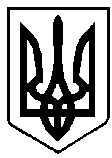 Світлани ОСАДЧУКВАРАСЬКА МІСЬКА РАДАВИКОНАВЧИЙ КОМІТЕТВАРАСЬКОЇ МІСЬКОЇ РАДИ                   Р І Ш Е Н Н Я                            25 листопада 2022 року          	                                     №436-ПРВ-22-7114Про прийняття облікових справ громадян, які перебували на квартирному обліку у виконавчому комітеті Озерецької сільської ради та включення їх до списків осіб, які перебувають на квартирному обліку у виконавчому комітеті Вараської міської ради            Розглянувши лист старости Озерецького старостинського округу О.Федорука від 09.09.2022 вх.№6140-СЛ-3110-10-675-22 та облікові справи громадян, які перебували на квартирному обліку у виконавчому комітеті Озерецької сільської ради та які підлягають передачі до виконавчого комітету Вараської міської ради зі збереженням попереднього часу перебування на квартирному обліку та у списках осіб, які користуються правом позачергового одержання жилих приміщень, враховуючи пропозиції громадської комісії з житлових питань при виконавчому комітеті Вараської міської ради (протокол від 16.11.2022 №ПТ-05-22), на підставі рішення Вараської міської ради від 15 грудня 2020 грудня №44 «Про початок реорганізації Озерецької сільської ради шляхом приєднання до Вараської міської ради», Житлового кодексу України, Правил обліку громадян, які потребують поліпшення житлових умов, і надання їм жилих приміщень в Українській РСР, затверджених постановою Ради Міністрів УРСР і Укрпрофради від 11 грудня 1984 р.№470, абзацу 1 пункту 2.1 розділу ІІ Положення про громадську комісію з житлових питань при виконавчому комітеті Вараської міської ради №7110-П-01, затвердженого рішенням виконавчого комітету Вараської міської ради від 25.01.2022 №7114-РВ-7-08, керуючись підпунктом 2 пункту «а» частини 1 статті 30, частиною 6 статті 59 Закону України “Про місцеве самоврядування в Україні”, виконавчий комітет Вараської міської ради                                                             В И Р І Ш И В :	1. Прийняти облікові справи громадян, які перебували на квартирному обліку у виконавчому комітеті Озерецької сільської ради:	1.1. Ходюшина Максима Федоровича, який перебуває на обліку з 25 листопада 2014 року; облікова справа на 12 аркушах;	1.2. Гаврилюка Богдана Леонідовича, який перебуває на обліку з 31 січня 2017 року; облікова справа на 11 аркушах;	1.3. Петрука Олексія Миколайовича, який перебуває на обліку з 27 червня 2017 року; облікова справа на 9 аркушах;	1.4. Іщика Владислава Андрійовича, який перебуває на обліку з 31 січня 2020 року; облікова справа на 11 аркушах;	1.5. Кагана Федора Івановича, який перебуває на обліку з 31 березня 2009 року; облікова справа на 10 аркушах;	1.6. Макарчук Надії Андріївни, яка перебувала на обліку з 23 лютого 2010 року; облікова справа на 16 аркушах; у зв’язку зі смертю Макарчук Надії Андріївни право перебувати на квартирному обліку залишити за Макарчуком Максимом Андрійовичем.	2. Включити до списків осіб, які перебувають на квартирному обліку при виконавчому комітеті Вараської міської ради:	2.1. Ходюшина Максима Федоровича, зі складом сім’ї 1 (одна) особа у список осіб, які мають право на позачергове одержання жилих приміщень відповідно до ст.46 Житлового кодексу України та п.15 Правил обліку громадян, які потребують поліпшення житлових умов, і надання їм жилих приміщень в Українській РСР, затверджених постановою Ради Міністрів УРСР і Укрпрофради від 11 грудня 1984 року № 470;	2.2. Гаврилюка Богдана Леонідовича, зі складом сім’ї 1 (одна) особа у список осіб, які мають право на позачергове одержання жилих приміщень відповідно до ст.46 Житлового кодексу України та п.15 Правил обліку громадян, які потребують поліпшення житлових умов, і надання їм жилих приміщень в Українській РСР, затверджених постановою Ради Міністрів УРСР і Укрпрофради від 11 грудня 1984 року № 470;	2.3. Петрука Олексія Миколайовича, зі складом сім’ї 1 (одна) особа у список осіб, які мають право на позачергове одержання жилих приміщень відповідно до ст.46 Житлового кодексу України та п.15 Правил обліку громадян, які потребують поліпшення житлових умов, і надання їм жилих приміщень в Українській РСР, затверджених постановою Ради Міністрів УРСР і Укрпрофради від 11 грудня 1984 року № 470;	2.4. Іщика Владислава Андрійовича, зі складом сім’ї 1 (одна) особа у список осіб, які мають право на позачергове одержання жилих приміщень відповідно до ст.46 Житлового кодексу України та п.15 Правил обліку громадян, які потребують поліпшення житлових умов, і надання їм жилих приміщень в Українській РСР, затверджених постановою Ради Міністрів УРСР і Укрпрофради від 11 грудня 1984 року № 470;	2.5. Кагана Федора Івановича, зі складом сім’ї 1 (одна) особа у список осіб, які мають право на позачергове одержання жилих приміщень (ЧАЕС) відповідно до ст.46 Житлового кодексу України та п.13 Правил обліку громадян, які потребують поліпшення житлових умов, і надання їм жилих приміщень в Українській РСР, затверджених постановою Ради Міністрів УРСР і Укрпрофради від 11 грудня 1984 року № 470;	2.6. Макарчука Максима Андрійовича, зі складом сім’ї 10 (десять) осіб, у список осіб, які мають право на позачергове одержання жилих приміщень (ЧАЕС) відповідно до ст.ст.40, 46 Житлового кодексу України та п.13 Правил обліку громадян, які потребують поліпшення житлових умов, і надання їм жилих приміщень в Українській РСР, затверджених постановою Ради Міністрів УРСР і Укрпрофради від 11 грудня 1984 року № 470.	3. Контроль за виконанням рішення покласти на заступника міського голови Романа Хондоку.Міський голова                             	                   		Олександр МЕНЗУЛ